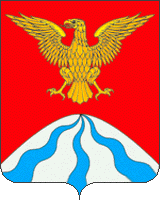 ФИНАНСОВОЕ УПРАВЛЕНИЕ АДМИНИСТРАЦИИ МУНИЦИПАЛЬНОГО ОБРАЗОВАНИЯ «ХОЛМ-ЖИРКОВСКИЙ РАЙОН» СМОЛЕНСКОЙ ОБЛАСТИП  Р  И  К  А  Зот 26.08.2014                                                                                      №37 Об утверждении Методическихрекомендаций по составлениюпланового реестра расходныхобязательств муниципальногообразования «Холм-Жирковский район» Смоленской области на2015-2017 годыВ целях своевременного и качественного составления планового реестра расходных обязательств муниципального образования «Холм-Жирковский район» Смоленской области на 2015-2017 годыприказываю:1.Утвердить прилагаемые Методические рекомендации по составлению планового реестра расходных обязательств муниципального образования «Холм-Жирковский район» Смоленской области на 2015-2017 годы.2.Контроль за исполнением настоящего приказа возложить на начальника бюджетного отдела Финансового управления Администрации муниципального образования «Холм-Жирковский район» Смоленской области (Бочкина Е.В.).Начальник Финансового управления                                                Т.М.СтанькоМЕТОДИЧЕСКИЕ РЕКОМЕНДАЦИИпо составлению планового реестра расходных обязательствмуниципального образования «Холм-Жирковский район» Смоленской области на 2015-2017 годы1. Настоящие Методические рекомендации по составлению планового реестра расходных обязательств муниципального образования «Холм-Жирковский район» Смоленской области на 2015-2017 годы (далее также – расходные обязательства) применяются субъектами бюджетного планирования муниципального образования «Холм-Жирковский район» Смоленской области (далее – субъекты бюджетного планирования) при составлении планового реестра расходных обязательств муниципального образования «Холм-Жирковский район» Смоленской области в ПК «Свод-Смарт». Плановые реестры расходных обязательств субъектов бюджетногопланирования (далее – плановый реестр) формируются соответствующими субъектами бюджетного планирования в ПК «Свод-Смарт» в режиме «Реестры расходных обязательств» и представляются в Финансовое управление Администрации муниципального образования «Холм-Жирковский район» Смоленской области (далее – Финансовое управление) в электронном виде в срок не позднее 01.10.2014.2. Ввод расходного обязательства в ПК «Свод – Смарт» начинается с заполнения вкладки «Реквизиты». В поле «Период» субъект бюджетного планирования указывает 2015 год. В поле «Тип информации» указывает тип информации – плановый.3. Во вкладке «Свод реестров расходных обязательств муниципальных образований» субъект бюджетного планирования выбирает код расходного обязательства муниципального образования «Холм-Жирковский район» Смоленской области из предлагаемого перечня расходных обязательств.4. В блоке «Нормативные правовые акты» субъект бюджетного планирования заполняет поля «Наименование и реквизиты нормативного правового акта», «Номер статьи, части, пункта, подпункта, абзаца». Поля заполняются субъектом бюджетного планирования из справочника путем выбора нормативного правового акта, устанавливающего расходное обязательство.5. В блоке «Код бюджетной классификации» субъект бюджетного планирования указывает подраздел бюджетной классификации на который относятся расходы по исполнению расходных обязательств.6. В блоке «Суммы» субъект бюджетного планирования заполняет все указанные поля. Данные в числовые поля вводятся в тысячах рублей с одним знаком после запятой.6.1. Поле «Запланировано» заполняется субъектом бюджетного планирования на основании уточненной сводной бюджетной росписи бюджета муниципального района на 2013 год.6.2. Поле «Фактически исполнено» заполняется субъектом бюджетного планирования на основании представленных отчетов об исполнении бюджета муниципального района за 2013 год.6.3. Поле «Текущий финансовый год» заполняется субъектом бюджетного планирования на основании бюджетной росписи главного распорядителя средств бюджета муниципального района на 2014 год с учетом изменений по состоянию на 01 сентября 2014 года.6.4. Поля «Очередной финансовый год», «Очередной финансовый год +1», «Очередной финансовый год +2» заполняются для каждого направления расходов в ПК «Свод-Смарт». После ввода всей необходимой информации, перечисленной выше, необходимо для сохранения данных нажать кнопки «Сохранить» и «Расчет итогов».7. Планирование расходов в рамках муниципальных программ:7.1. Расходы на оплату труда отдельных категорий работников муниципальных учреждений, определенные указом Президента Российской Федерации от 7 мая 2012 г. № 597 предусматриваются в соответствии с индикативными значениями соотношений средней заработной платы и средней заработной платы по субъекту, установленных «дорожными картами» соответствующих отраслей.7.2. Начисления на выплаты по оплате труда на 2015-2017 годы планируются в размере 30 % от фонда оплаты труда.7.3. Расходы, направляемые на исполнение и публичных нормативных обязательств, рассчитываются исходя из ожидаемого исполнения за 2014 год с учетом индекса потребительских цен (если иное не предусмотрено нормативным правовым актом):с 01.01.2015 – на 5,0 %;с 01.01.2016 – на 4,5 %;с 01.01.2017 – на 4,3 %.7.4. Субсидии для софинансирования расходов бюджета муниципального района по выравниванию уровня бюджетной обеспеченности поселений, входящих в состав муниципального района, за счет средств бюджета муниципального района планируется исходя из расходов, предусмотренных на 2014 год.7.5. Софинансирование расходов, указанных в пункте 7.4. настоящих Методических рекомендаций в объеме 1% от размера субсидии, планируется исходя их расходов, предусмотренных на 2014 год.7.6. Субвенции бюджету муниципального района на осуществление полномочий органов государственной власти Смоленской области по расчету и предоставлению дотаций бюджетам поселений, входящих в состав муниципального района, за счет средств областного бюджета, предоставляемые в соответствии с областным законом от 29.09.2005 № 87-з «О межбюджетных отношениях в Смоленской области», планируются исходя из расходов, предусмотренных на 2014 год, с индексацией на уровень инфляции (потребительских цен):с 01.01.2015 – на 5,0 %;с 01.01.2016 – на 4,5 %;с 01.01.2017 – на 4,3 %.7.7. Иные межбюджетные трансферты, предоставляемые бюджетам поселений в форме дотаций на поддержку мер по обеспечению сбалансированности бюджетов поселений на 2015 год устанавливаются исходя из расходов, предусмотренных на 2014 год, на 2016-2017 годы не устанавливаются.7.8. Средства, предоставляемые из областного бюджета, отражаются в плановом реестре на 2015-2016 годы в соответствии с решением Холм-Жирковского районного Совета депутатов   «О бюджете муниципального образования «Холм-Жирковский район» Смоленской области на 2014 год и на плановый период 2015 и 2016 годов».7.9. Все расходы, не перечисленные выше, учитываются в рамках утвержденных значений действующих муниципальных программ. По муниципальным программам, действие которых заканчивается за пределами планового периода, но средства бюджета муниципального района предусмотрены по 2016 год включительно, расходы 2017 года планировать на уровне объемов 2016 года. По муниципальным программам, действие которых заканчивается в 2016 году расходы на 2017 год планировать на уровне объемов 2016 года.8. Планирование расходов по непрограммным направлениям деятельности:8.1. Резервный фонд Администрации муниципального образования «Холм-Жирковский район» Смоленской области на 2015-2017 годы предусмотреть в размере 3000,0 тыс.рублей ежегодно.8.2. Другие непрограммные направления деятельности на 2015-2016 годы предусматриваются в соответствии с решением Холм-Жирковского районного Совета депутатов «О бюджете муниципального образования «Холм-Жирковский район» Смоленской области на 2014 год и на плановый период 2015 и 2016 годов», на 2017 год расходы предусматриваются на уровне 2016 года.УТВЕРЖДЕНОприказом Финансовогоуправления Администрациимуниципального образования«Холм-Жирковский район»Смоленской области                                  от 26 августа  2014 г. №37